Развёрнутый план-конспект урока изобразительного искусства Класс 4 «а»Тема урока: «Жилище Бабы-Яги»(1 час)Вид урока:  тематическое рисованиеТип урока:  комбинированный Цель урока:научить выражать в пейзаже настроение, состояние и заявленную тему через средства художественной выразительности;познакомить с образом Бабы-Яги и художественной атмосферой в русском фольклоре; научить изображать пейзаж со стаффажем.Задачи урока:Обучающие:сформировать представление об образе Бабы-Яги и её жилища на основе различных русских народных сказок;учить изображать отдельные элементы пейзажа (деревья, кусты, водоём, пни и т.д.), сказочную избу;учить поэтапному ведению работы; учить смешивать краски и работать со сложными цветами (палитра дополнительных цветов);учить составлению гармоничной композиции;учить терминологии (основные и дополнительные цвета, колорит, линия горизонта);учить передаче образа, созданного в литературном произведении;учить передаче настроения, эмоций и состояния посредством цвета, формы, композиционного строя;Развивающие:умение работать в технике акварели;воображение;навыки создания композиции;ассоциативное и наглядно-образное мышление;познания в области русского фольклора;Воспитывающие: внимательность;интерес к народному творчеству;аккуратность.Задание на урок: изобразить пейзаж с жилищем Бабы-Яги с передачей настроения. Оборудование для урока: классная доска, указка, мел, акварельные краски, кисти, наглядные пособия, репродукции.Оформление классной доски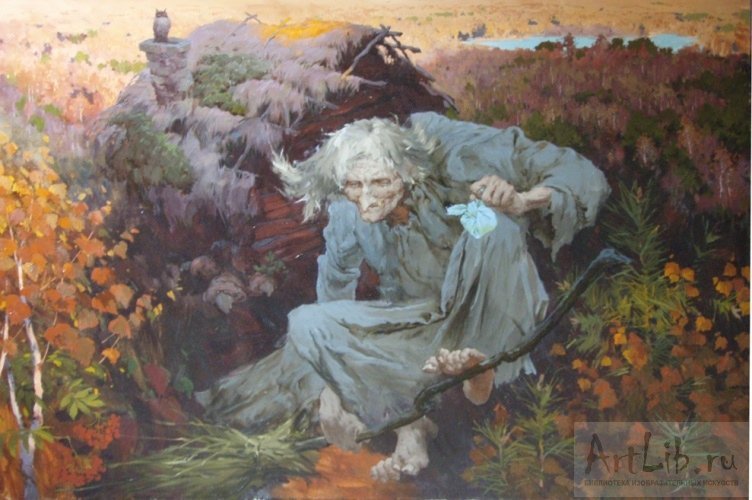 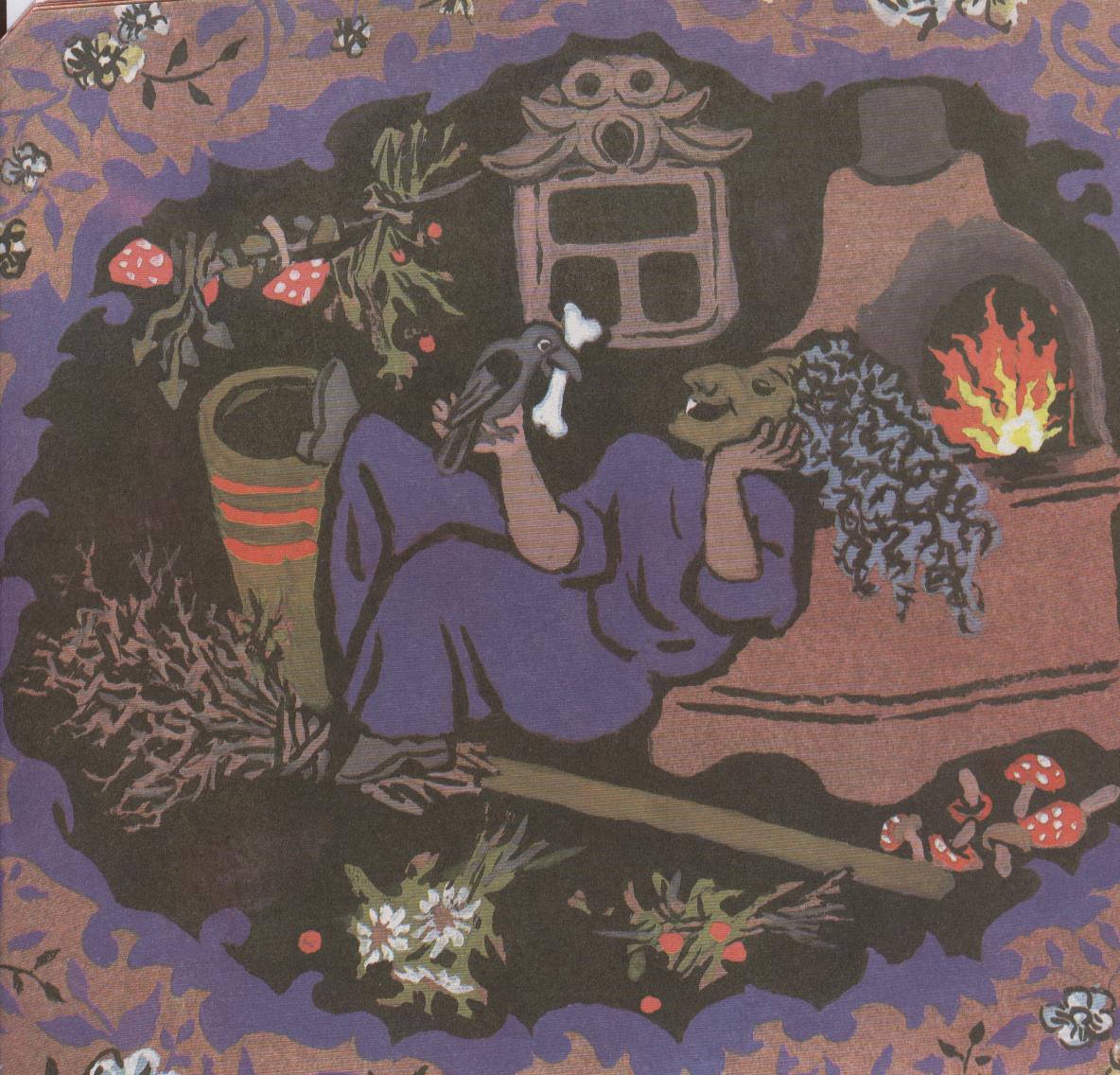 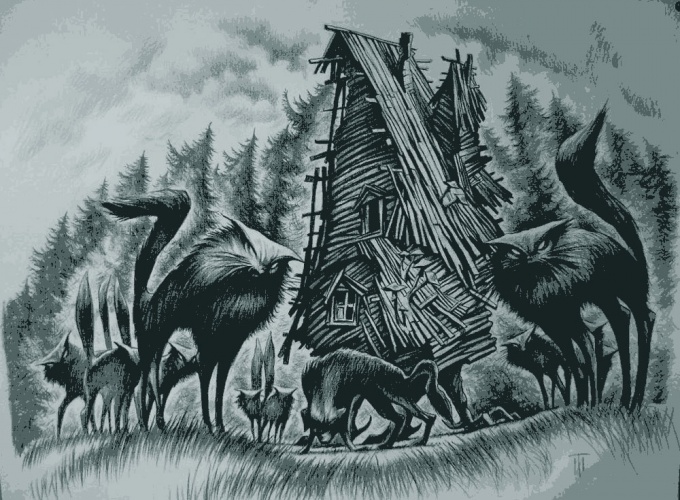 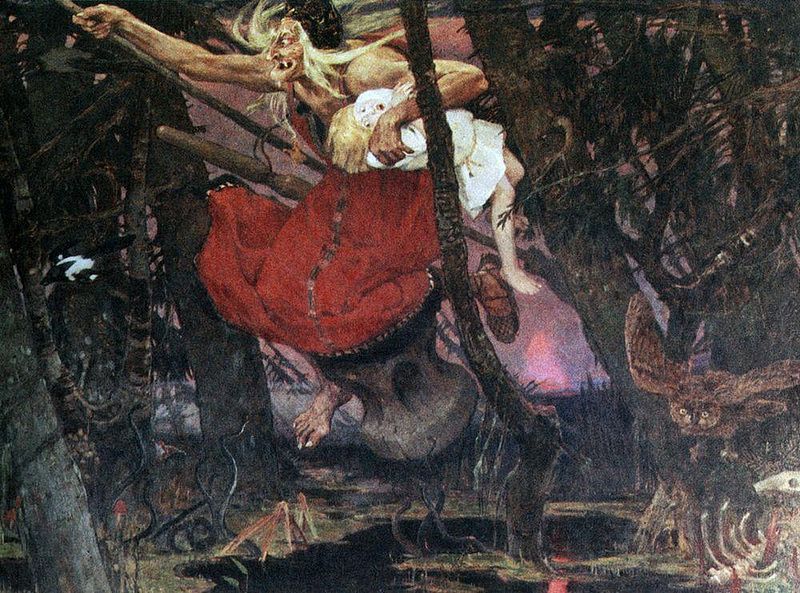 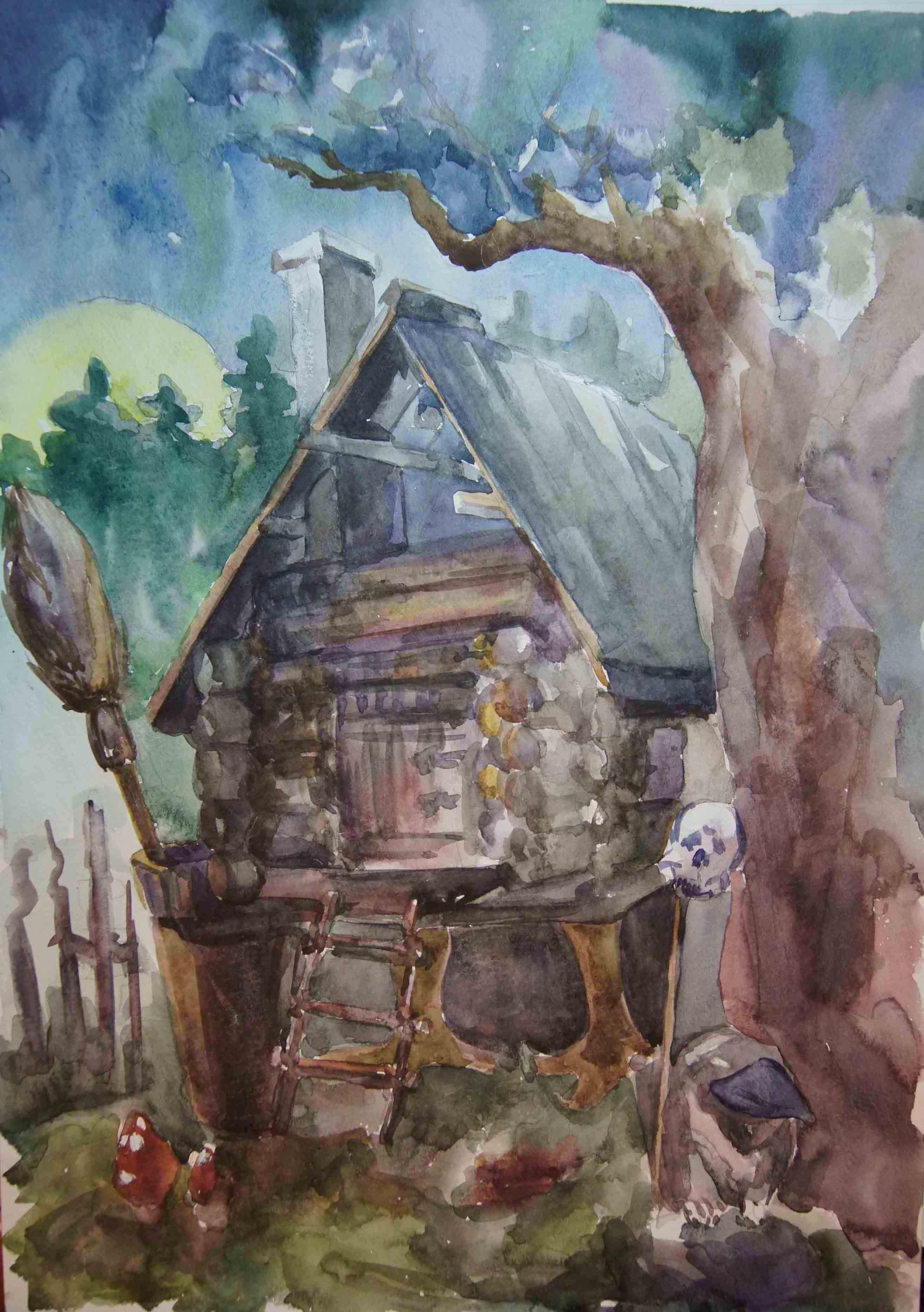 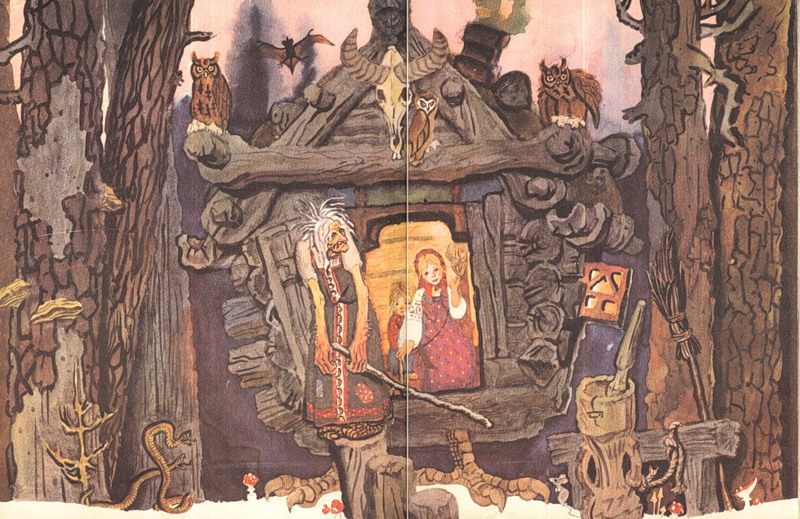 Условные обозначения:1. Наглядные изображения;2. Педагогический рисунок.План урока: Организационный момент: 1 минута;Вступительная беседа: 1-2 минуты;Объяснение нового материала: 3-4 минуты;Практическая работа: 35 минут; Организационное завершение: 3 минуты. Итого: 45 минут.Ход урока:Этапы урокаСодержание урокаНаглядностьОрганизационный момент (1 мин.)Устанавливаю дисциплину в классе, напоминаю детям, что начался урок. Приветствие:- Здравствуйте, ребята! Садитесь. Сегодня урок изобразительного искусства у вас буду вести я. Меня зовут Анастасия Львовна. Моё имя написано на доске (обращаю внимание).Проверьте, пожалуйста, всё ли у вас есть для урока? Сегодня нам понадобится бумага формата А4, карандаш, акварельные краски, кисти, баночка с водой, палитра.  Весь список написан на доске.Вступительная беседа (1-2 мин.)- Класс, сегодня мы с вами поговорим о таком персонаже русских сказок, как Баба-Яга. Знаете такую? И какова она собой? Сами видели её? И где же она живёт?- В лесу, в чаще.- А каким вы видите этот лес? - Тёмный, мрачный, непролазный. 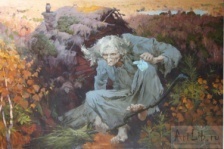 Объяснение нового материала(3-4 минуты)4. Практическая работа (35 минут)- Замечательно. Давайте посмотрим на иллюстрации. Посмотрите, какие цвета художники использовали, чтобы передать... какое настроение/состояние?   - Тревога, страх, ужас, тишина.- Художники используют мрачную гамму красок, тёмные, глубокие цвета, оттенки зелёного, синего, коричневого цветов; на всех изображениях мы видим ночь, непролазную чащу. - Сегодня мы должны нарисовать пейзаж с жилищем Бабы-Яги. Вы должны постараться передать это тёмное, тревожное настроение в своих работах. Какие животные Яге прислуживают?  Коты, филины, да вороньё. Все они тоже могут встретиться вам в этом лесу. - А каково в лесу-то этом? Жутко, мрачно, тишина зловещая стоит. Изобразите-ка мне, какая это тишина, а я прочитаю вам отрывок одной из русских народных сказок, где есть нужное нам описание. Слушайте внимательно – именно это вам нужно будет изобразить. «Средь глухих чащоб, среди непроходимых топей, во тьме лесов, где гаснет взор, в холодном царстве ночных шорохов и затаённого ужаса, куда и всякий зверь боится заходить, лишь кружит вороньё под чёрными облаками. Избушка необычная стоит на курьих ножках, да об одном оконце. А вкруг неё лес кольев – да на каждом колу по черепу. Как только ночь ложится на сонный лес, глаза у черепов загораются. В избушке той из отсыревших брёвен, покрытых разноцветным мхом, живёт Баба-Яга – костяная нога: нос крючком, волосы торчком, клыки изо рта вылезают, а на печи у неё чёрный кот лежит, глазами зелёными сверкает – стережёт, охраняет. Кто Яге попадётся, тот живым никогда не возвращается. Только ясный ум, да храброе сердце уйти от неё помогают». - Можете приступать к работе.Первое, с чего мы начинаем, это определение линии горизонта. Как её определить? - Она находится на уровне наших глаз. При помощи неё мы сразу отмечаем для себя, сколько у нас будет неба, а сколько земли. (Показываю) Тут возможны два варианта – высокая линия горизонта или низкая. Высокая линия горизонта нужна тогда, когда мы хотим показать много пространства; низкая линия горизонта поможет нам почувствовать себя частью картины. Обратите внимание и на деревья. Они все скорченные, согнутые, поломанные; множество поваленных деревьев, пеньки и мухоморы. (Показываю дерево)Прохожу по классу. Возможные ошибки: нарушения перспективы как пейзажа в целом, так и избушки, смещение композиционного центра к краям листа или его отсутствие, наличие неоправданного пустого пространства. - Все обратите внимание на меня. У избушки все стороны по мере удаления от нас, сходятся друг с другом.  Не затягивайте с рисунком, нам нужно выполнить работу в красках.Когда класс сделает рисунок, переходим к работе цветом. Вспоминаем вместе с классом, какие цвета нужно брать. - Готовые краски из набора на сегодняшнем уроке брать запрещено. Мы добавляем к одной краске другую и получаем новый интересный цвет. Хожу по классу, показываю каждому лично, как получить новый цвет, одновременно комментирую ошибки, как то: грязные цвета, плоскостное решение (раскраска), цвета, не соответствующие настроению и исходному заданию, отсутствие элементарной свето-тени.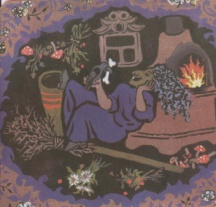 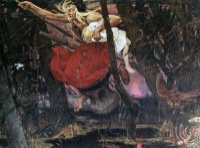 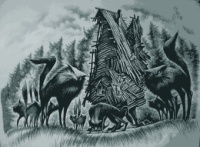 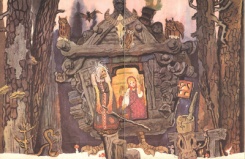 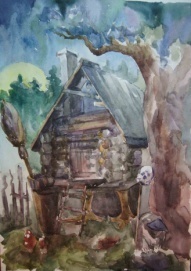 5.  Организационное завершение (4 минуты)Подведение итогов. Демонстрация классу наиболее законченных и грамотных работ. - Не забудьте подписать ваши работы и можете сложить их на шкаф. 